BON DE COMMANDE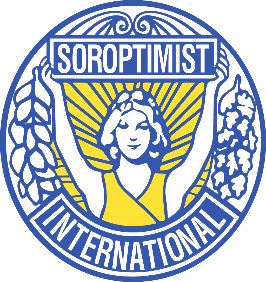 ‘Cuvée Soroptimist’		 Soroptimist Club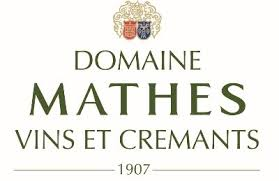 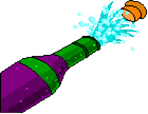 LUXEMBOURG – MOSELLENOM & Prénom		Club ou autre		Adresse de livraison	(assurée par Domaine Mathes)  	Email	(pour facturation)	Téléphone / GSM		Document dûment complété à retourner àMarianne BEISSEL, 13, rue Foascht L-5534 Remich – ou Marianne.Beissel@pt.luBON DE LIVRAISONReçu marchandise correspondante au document :DateNomSignatureCrémant brut du Luxembourg ‘Cuvée Soroptimist’ Domaine MathesCrémant brut du Luxembourg ‘Cuvée Soroptimist’ Domaine MathesCarton(s) de 6 bouteilles à 80.00€Quantité : 